CURRACABARK Q14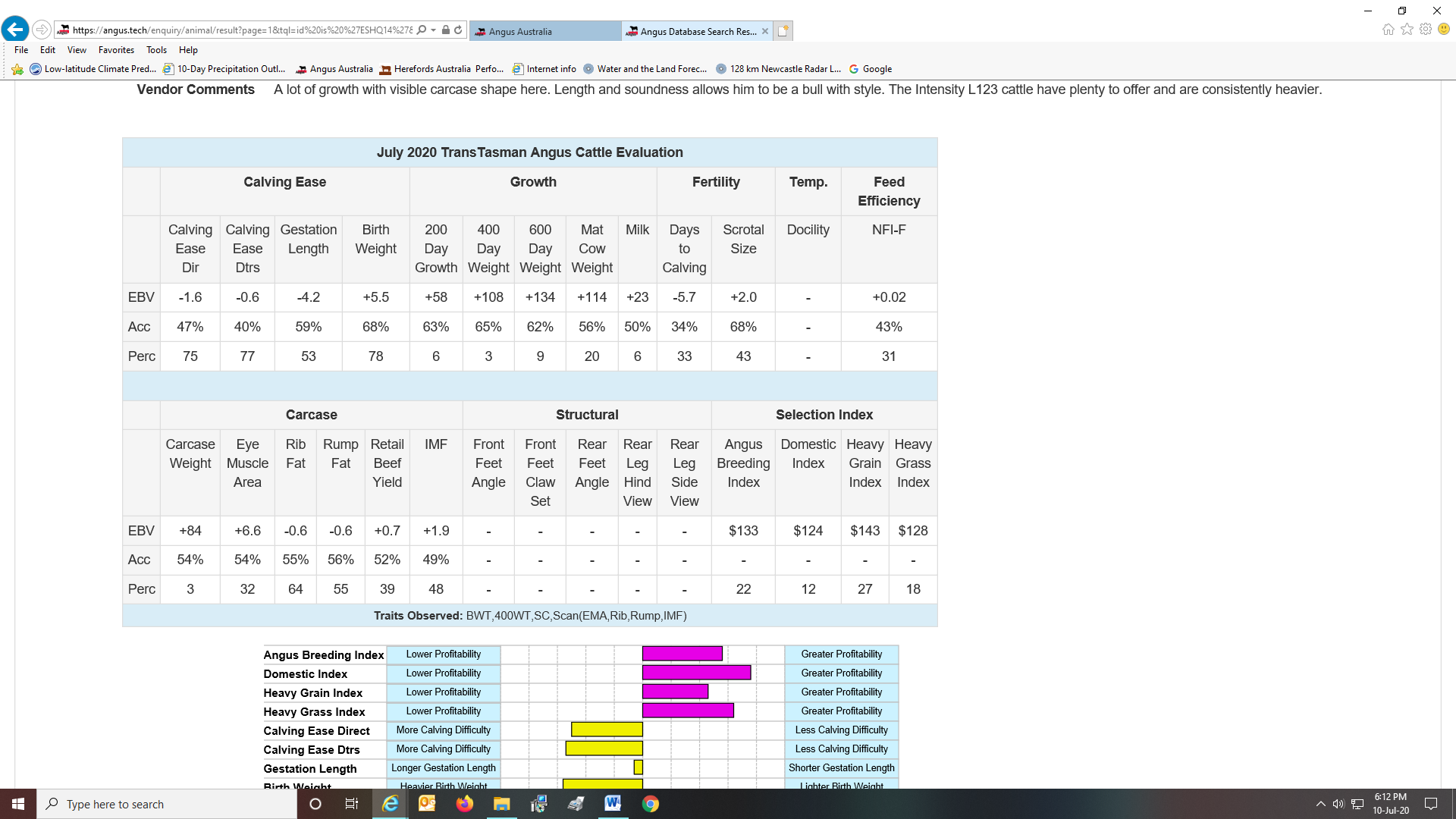 LOT 29: VENDORS RETAIN THE RIGHT TO COLLECT SEMEN FOR IN HERD USE ONLY, AT VENDOR’S EXPENSE AND AT PURCHASER’S CONVENIENCELotAgeIdentificationWeight18/7Scrotal26/6Suitable for Heifers122 monthsP6582642222.5 monthsP46864 44322 monthsP6983640422.5 monthsP5679642522.5 monthsP55798446WITHDRAWN723 monthsP3477639822.5 monthsP6076641922.5 months P44826381021 months P84820401123 months P41830391223 months P387884313WITHDRAWN1423 months P32800421516 months Q13690381616 months Q9628361717.5 months Q1622391815.5 months Q18576381916 months Q14570352015 months Q20550342115.5 months Q17546382215 months Q21522392321 months P83796452421 months P87792422522.5 months P42734402622 months P63624372720.5 months P91726392821.5 months P75708382922.5 months P134806433022.5 months P130798413122.5 months P128768413222 months P190820413322 months P1507624134 21 months P16579040Homozygous Polled3522.5 months P141800393622 months P203834403721 months P163844393822.5 months P133790353922.5 months P140746364022 months P149738394121 monthsP187748384221.5 monthsP158768394322.5 months P142740384422 months P15573440Homozygous Polled4521 months P16273837Homozygous Polled46 14.5 months Q069570344715 monthsQ111578384815 monthsQ11051432